Energiaturud – 2017 jaanuar28.02.2017Põhjamaade elektribörsi Nord Pool Eesti hinnapiirkonna keskmine hind oli jaanuaris 33,27 €/MWh; süsteemihind oli 30,81 €/MWh;Soome ja Läti piirkondade hinnad ületasid Eesti hinda vastavalt 0,02 ja 1,87 €/MWh;Leedust Eestisse imporditud gaasi osakaal oli 4,9%;Leedus gaasibörsil GET Baltic kaubeldud maagaasi hind oli jaanuaris keskmiselt 18,35 €/MWh, hinnatõus kuises arvestuses 6,1%.EnergiahinnadElektri börsihinnad* EPEX – European Power ExchangePõhjamaade elektribörsi Nord Pool (NP) jaanuari hinnad võrreldes detsembriga pigem langesid (16 piirkonnast neljas) – hind kerkis vaid Taani (DK1 ja DK2) piirkondades ning Läti ja Leedu piirkondades. Hinda kujundavatest teguritest on ülevaade Energiahindade mõjurite all.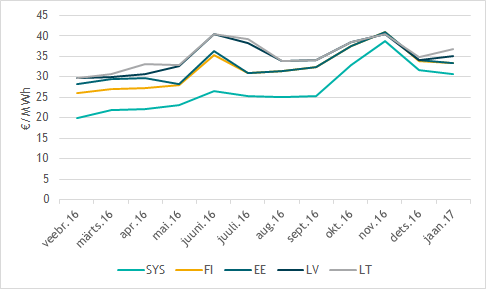 Viimase 12 kuu keskmised hinnad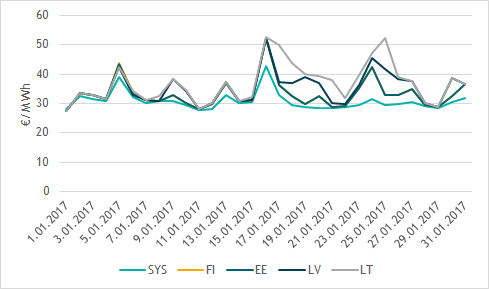 NP päeva keskmised hinnad 2017. aasta jaanuaris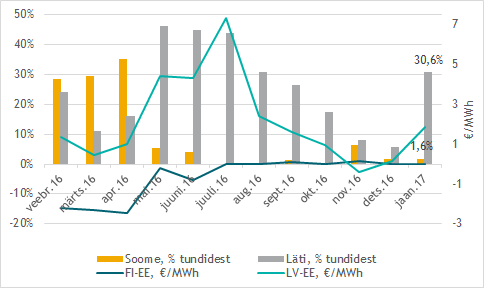 Viimase 12 kuu NP Eesti hinnapiirkonna järgmise päeva hindade erinevus Soome ja Lätiga võrreldes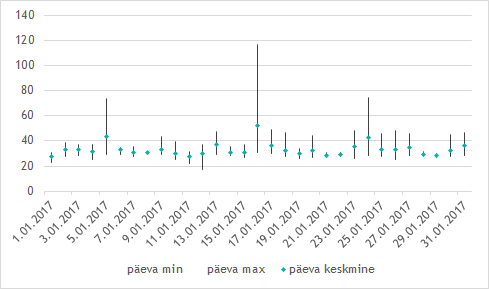 NP Eesti hinnapiirkonna hindade volatiilsus jaanuaris 2017Nord Pool Eesti hinnapiirkonna jaanuari järgmise päeva tunnihinnad olid stabiilsed - 77% tundidest jäid hinnad alla 35 €/MWh. Suurim päevasisene hindade erinevus oli 16. jaanuaril, mil päeva miinimum- ja maksimumhind erinesid 86,22 euro võrra MWh kohta.Maagaasi hulgituru hindEestis ei tegutse ühtegi gaasibörsi ning seetõttu puudub läbipaistev maagaasi hulgituru hind Eestis. Toome siinkohal referentsina ära Leedu gaasibörsi GET Baltic hinnad ning kuigi Eesti gaasisüsteem ei ole võrgu kaudu ühendatud Soome ega Kesk-Euroopa gaasivõrguga, toome võrdluse huvides ära ka naaberturgude hinnainfo.* Võrdluse huvides teisendatud ülemisele kütteväärtusele** Päev-ette tehingudErinevalt Eestist ja Leedust, kus kasutatakse gaasi ostu-müügi lepingutes ülemist kütteväärtust, kasutatakse Soome gaasibörsil alumist kütteväärtust. Kuna alumise ja ülemise kütteväärtuse vahe on keskmiselt 10%, on hindade võrdlemiseks Kaasupörssi hindu korrigeeritud 10% võrra.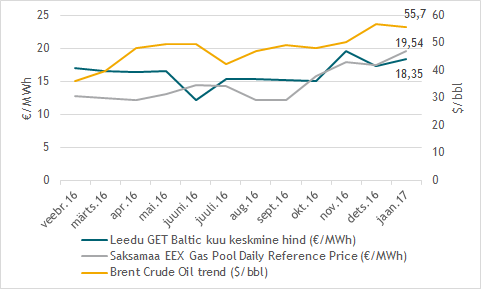 Viimase 12 kuu keskmised maagaasi hulgituru hinnadEnergiahindade mõjuridOlulisemad energiahindade mõjurid:veeolud Põhjamaade hüdroreservuaarides – mõju Baltikumi elektri börsihinnale;CO2 emissioonikvootide hinnad – mõju elektri hulgituruhindadele läbi elektritootmiseks kasutatavate CO2-mahukate kütuste kasutamise kulu;kütuste maailmaturuhinnad – mõju maagaasi hinnale, kuna paljud maagaasi lepingud ning sealhulgas ka Eesti Gaasi poolt Gazpromilt ostetava maagaasi leping seob ostuhinna maailmaturu kerge kütteõli (Gasoil 0,1%) ja raske kütteõli (FuelOil 1,0%) viimase üheksa kuu keskmise hinnaga;euro ja dollari kurss - kuna kütuste hinnad maailmaturul määratakse USA dollarites, mõjutab maagaasi impordihinda ka euro ja USD kurss – dollari tugevnemine muudab kütuse kallimaks.Põhjamaade veeolud on keskmisest kesisemad – Norra, Rootsi ja Soome hüdroreservuaaride täituvus oli 2017. a jaanuari lõpu seisuga ca 53% tasemel maksimaalsest (100% 02.01.2012 121 429 GWh), mis on eelnevate aastatega võrreldes enam kui kuue protsendipunkti võrra madalam.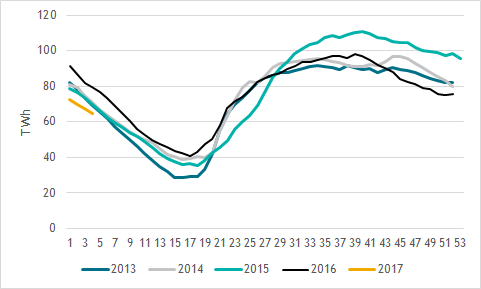 Hüdroreservuaaride täituvus Põhjamaades 2013-2017VõimsusvoodElektrienergia järgmise päeva kaubanduslikud vood* Võrdlus eelmise kuuga* Võrdlus eelmise kuuga** Normaalrežiimiks loetakse aega, mil elektrisüsteemis ei toimunud hooldus- või remonttöid*** Alalisvooluühenduste rampimise piirang tähendab, et kõiki turutehinguid ei olnud võimalik täita, sest võimsusvoog EstLinkidel ei tohi muutuda üle 600 MW tunnis. Tegemist ei ole EstLinkidest tingitud tehnilise piiranguga, piirang on vajalik Põhjamaade sünkroonala elektrisüsteemide töökindla talitluse tagamiseks.Eesti-Soome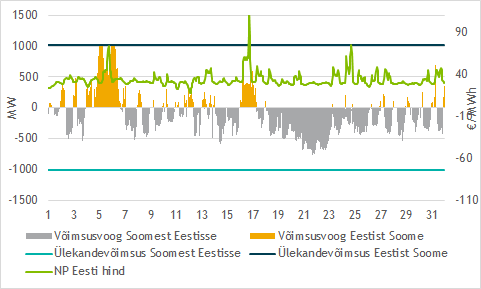 NP Eesti ja NP Soome vahelised võimsusvood 2017. a jaanuaris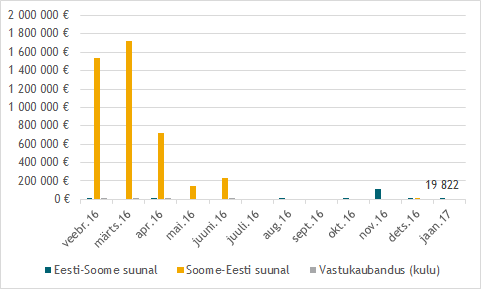 Viimase 12 kuu ülekandevõimsuse jaotamise tulu ja vastukaubanduse kulu EstLink kaablite omanikeleEesti-Läti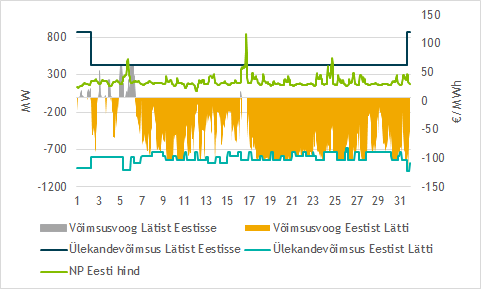 NP Eesti ja NP Läti vahelised võimsusvood 2017. a jaanuaris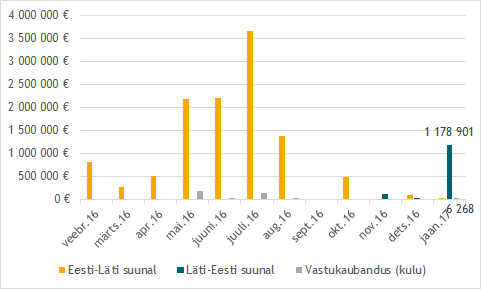 Viimase 12 kuu ülekandevõimsuse tulu ja vastukaubanduse kulu Eesti-Läti piirilGaasivoodJaanuaris toimus Eesti gaasivarustus Värska ja Karksi gaasimõõtejaamade (GMJ) kaudu. Kuu lõikes jäi gaasivoog Eesti süsteemi päevas 1,62 ja 3,97 miljoni m3 vahele. Süsteemihaldur tagas kõik turuosaliste soovitud tarned.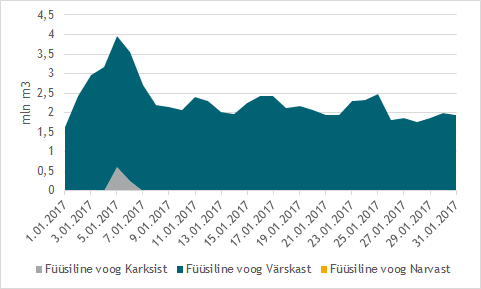 Füüsiline gaasivoog Eesti gaasisüsteemi piiripunktides 2017. aasta jaanuarisJaanuaris Eesti gaasi ülekandesüsteemis hooldus- ja remonttöid ei teostatud.Alates 1.10.2016 tehtavatele gaasitarnetele rakendab Elering „Gaasi ülekandevõimsuse jaotamise ja ülekoormuse juhtimise metoodikat ning tingimusi piiriülesele taristule juurdepääsuks“. Jaanuaris jaotas Elering võimsust järgnevalt:EnergiakogusedElektri kaubanduslikud kogused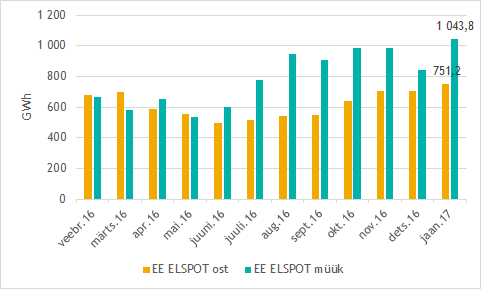 Viimase 12 kuu NP järgmise päeva (ELSPOT) Eesti hinnapiirkonnas ostetud ja müüdud kogused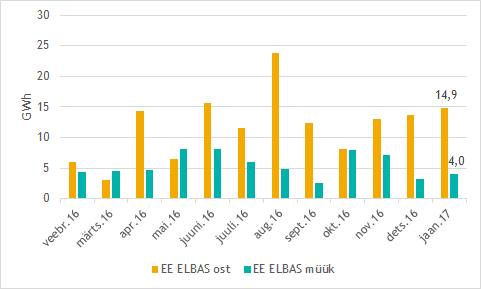 Viimase 12 kuu NP päevasisele turul (ELBAS) kaubeldud kogusedEesti turuosalised ostsid oktoobris siseriiklikuks tarbimiseks elektrit järgmise päeva (ESLPOT) ja päevasiseselt (ELBAS) turult kokku 92,5% ulatuses ehk 766,1 GWh. Eestis toodetud elektrist müüdi järgmise päeva ja päevasisesel turul 92,9% ehk 1 047,8 GWh.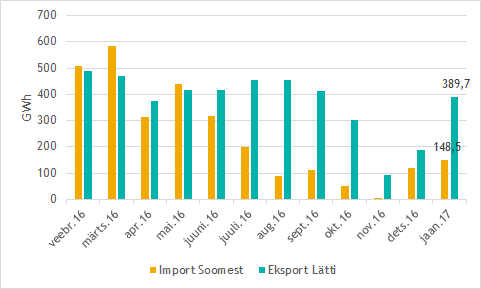 Viimase 12 kuu NP Eesti hinnapiirkonna järgmise päeva turu (ELSPOT) import Soomest ja eksport LättiNP Eesti hinnapiirkonna jaanuari järgmise päeva ostetud koguste käive oli 25,6 mln eurot ja NP Läti piirkonnas 25,4 mln eurot. Müüdud koguste käive oli Eesti hinnapiirkonnas 35,3 mln eurot ja Läti hinnapiirkonnas 27,4 mln eurot.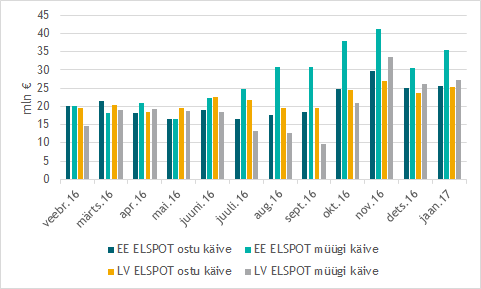 Viimase 12 kuu NP Eesti ja NP Läti hinnapiirkondades ostetud ja müüdud koguste käiveMaagaasi importMaagaasi imporditi jaanuaris Eestisse 71,19 mln kuupmeetrit. Detsembriga võrreldes on seda 14,4% rohkem ning 2016. a jaanuariga võrreldes 28,1% vähem. Kogu gaas imporditi Värska ja Karksi GMJ kaudu.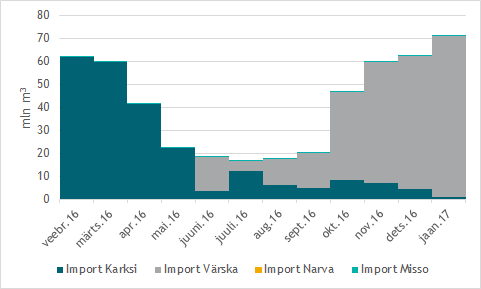 Viimase 12 kuu jooksul Eestisse imporditud maagaasi kogusedBilansiplaanide järgi importisid bilansihaldurid jaanuaris gaasi Karksi, Värska ja Misso piiripunktide kaudu. Leedust pärineva impordi hinnanguline osakaal oli jaanuaris 4,9%.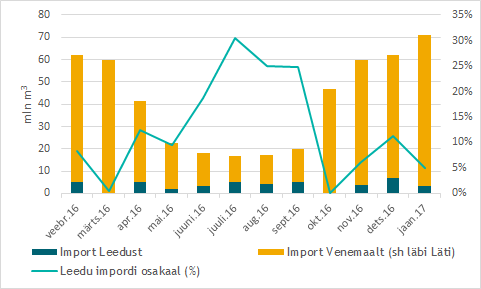 Viimase 12 kuu Eestisse Leedust ja Venemaalt imporditud maagaasi osakaaludMaagaasi kütteväärtusElektri tulevikutehingudNasdaq OMX Commodities 2017. aasta jaanuari viimase kauplemispäeva (31.01.2017) tulevikutehingute põhjal kujuneb Nord Pool elektribörsi süsteemihinnaks 2016. a veebruaris 30,75 €/MWh. EPAD Tallinn lepingute sulgemishind oli 2017. aasta veebruari tootel 5,15 €/MWh, ehk tehingute põhjal kujuneb veebruari keskmiseks elektrienergia hinnaks NP Eesti hinnapiirkonnas 35,90 €/MWh (detsembri lõpu tehingute põhjal 43,73 €/MWh).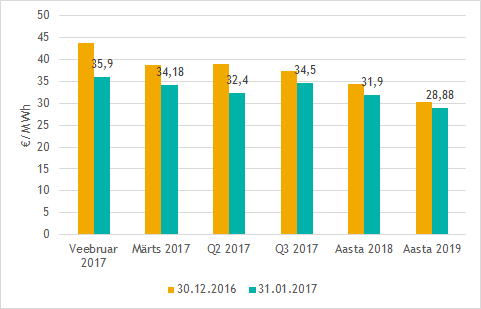 NP EE hinnapiirkonna eeldatav hind Nasdaq OMX tulevikutehingute hindade põhjalLimiteeritud PTR-ide oksjon Eesti-Läti piirilEesti ja Läti süsteemihaldurite Elering ja Augstsprieguma tīkls kokkuleppe kohaselt rakendatakse Eesti ja Läti vahelisel piiril osaliselt elektri ülekandevõimsuste limiteeritud otsest jaotusmehhanismi.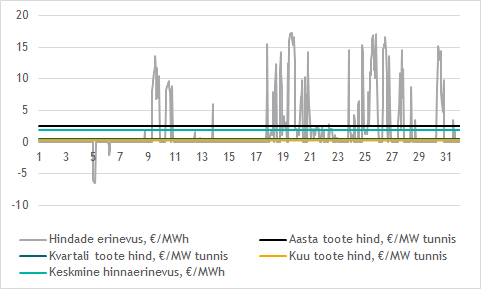 Limiteeritud PTR võrdlus NP Eesti ja Läti hinnapiirkonna hinnaerinevusega 2017. a jaanuarisJaanuaris teenisid turuosalised riskimaandamisinstrumentidelt 157 094,50 eurot.25.01.2017 toimus oksjon veebruari võimsusele Eesti-Läti piiril. Sel oksjonil osales kokku 11 turuosalist ja müüdi 150 MW igaks kuu tunniks – võimsus jagunes üheksa turuosalise vahel. Toote hinnaks kujunes 0,46 €/MW tunni kohta.Vastavalt süsteemihaldurite vahelisele lepingule korraldab alates 30.11.2016 oksjonid AS "Augstsprieguma tīkls". Täiendav teave oksjoni tulemuste, tingimuste, kalendri ja registreerimisvormi kohta on kättesaadav Eleringi veebilehel ja AS "Augstsprieguma tīkls" veebilehel.Bilansihaldurite portfellidTabelites on bilansihaldurite portfellide osakaalud süsteemi tarbimisest arvutatud bilansihalduri bilansipiirkonnas mõõdetud tarbimise kogumahu alusel. Bilansiportfellide turuosad ei ühti bilansihaldurite enda osadega elektri ja gaasi müügil lõpptarbijatele, kuna bilansiportfell sisaldab ka portfelli kuuluvate teiste müüjate elektri- ja gaasikoguseid.Elekter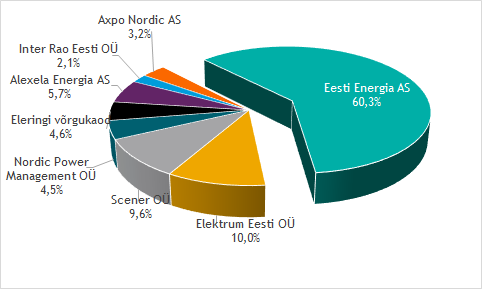 Bilansihaldurite portfellid esialgsete tarbimismahtude alusel jaanuaris 2017Kõik Eesti bilansihaldurite portfellides olevad avatud tarnijad ja võrguettevõtjad on välja toodud Eleringi veebilehel: http://elering.ee/bilansiteenus.Bilansihaldurite portfellide osakaalud vastavalt tootmis-mahtudele jagunesid jaanuaris järgnevalt: Eesti Energia AS 89%, Nordic Power Management OÜ 4,5%, Scener OÜ 4,5%, Fortum Eesti AS 1%, Elektrum Eesti OÜ 1%.Gaas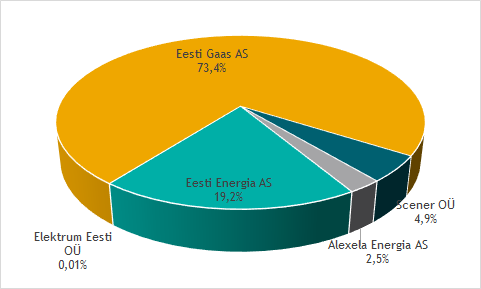 Bilansihaldurite portfellid esialgsete tarbimismahtude alusel jaanuaris 2017Kõik Eesti bilansihaldurite portfellides olevad gaasi avatud tarnijad ja võrguettevõtjad on toodud Eleringi veebilehel: http://gaas.elering.ee/teenused/bilansiteenus.* Eesti Gaas tagas sisemaise avatud tarne ka Eesti Energia ja Alexela Energia gaasimüügi kogustele tarbijatega, mistõttu oli viimaste osakaal samuti arvestatud Eesti Gaas bilansiportfelli.Allikad:Nord Pool, Elering, European Energy Exchange AG (EEX), Nasdaq OMX, Amber Grid, Latvijas Gāze, Conexus Baltic Grid, GET Baltic, Kaasupörssi, Platts, Euroopa Keskpank, Bloomberg, Klaipedos Nafta, Gas Infrastructure Europe* Käesolevat raportit ja selle lisasid ei saa käsitleda juriidilise, finantsalase või muu nõuandena ega ettepanekuna osta või müüa maagaasi, elektrienergiat või finantsinstrumente. Elering ei vastuta kulude või kahjude eest, mis raportis ja selle lisades toodud informatsiooni kasutamisega seoses võivad tekkida.ElektribörsElektribörsKeskmine hind (€/MWh)Keskmine hind (€/MWh)Keskmine hind (€/MWh)ElektribörsElektribörs2017 jaanuar2016 detsember2016 jaanuarNord Pool (SYS)Nord Pool (SYS)30,8131,7929,85EPEX* (base/ peak)ELIX66,65/ 77,4246,55/ 53,6030,02/ 35,87EPEX* (base/ peak)PHELIX52,37/ 64,0637,48/ 45,5629,04/ 35,32EPEX* (base/ peak)France78,00/ 87,0759,26/ 65,1733,06/ 39,01NP hinnapiirkondKeskmine hind (€/MWh)Keskmine hind (€/MWh)Keskmine hind (€/MWh)NP hinnapiirkond2017 jaanuar2016 detsember2016 jaanuarEesti33,2734,0137,63Läti35,1434,1850,01Leedu36,8834,7950,32Soome33,2934,0037,83Jaanuar 2017 (€/MWh)Min tunnihindKeskmine hindMax tunnihindNP Süsteem23,1630,8181,05NP Soome17,3833,29117,12NP Eesti17,3833,27117,12NP Läti17,3835,14117,12NP Leedu17,3836,88117,12Jaanuar 2017 (€/MWh)Keskmine hindKuine muutusMin hindMax hindLeedu GET Baltic börs18,35+6,1%16,9019,00Soome Kaasupörssi*19,58+3,3%13,5024,75GASPOOL**19,54+11,3%18,5221,03Elektri ja maagaasi hinna mõjuridJaanuar 2017Detsember 2016CO2 emissioonikvootide hind (min … max €/t)4,69 … 6,114,30 … 6,54€/$ kurss kuu viimasel pangapäeval1,07551,0541Raske kütteõli - FuelOil 1% eelneva 9 kuu keskmine ($/tonn)235,92220,85Kerge kütteõli - Gasoil 0,1% eelneva 9 kuu keskmine ($/tonn)418,55403,63Toornafta hind (Brent) ($/bbl) kuu lõpu seis55,7056,82Jaan. 2017*Võimsusvoog, tundeTurule antud võimsusest kasutatud100% turule antud võimsusest kasutuses, tundePudelikael ELBAS kauplemise järel, tundeEE>FI195/744 (299/744)8,1% (11,4%)12/744 (3/744)11/744 (1/744)FI>EE477/744 (370/744)19,6% (16,0%)0/744 (5/744)0/744 (10/744)EE>LV640/744 (558/744)64,5% (31,7%)233/744 (38/744)160/744 (25/744)LV>EE54/744 (103/744)2,9%   (3,6%)8/744 (5/744)8/744 (0/744)Jaan. 2017*Piirang, tundePudelikaela tunnid  normaalrežiimil**Rampimise piirang, tunde***EE>FI0/744 (485/744)11/744(0/744)0/744(4/744)FI>EE0/744(0/744)0/744 (10/744)0/744(4/744)EE>LV689/744 (744/744)1/744(0/744)-LV>EE704/744 (536/744)0/744(0/744)-Jaan. 2016Tehniline läbilaskevõime (mln m3/päev)Tehniline läbilaskevõime (mln m3/päev)Tipukoormus (mln m3/päev)Kogus (mln m3)Jaan. 2016Max rõhulTegelikTipukoormus (mln m3/päev)Kogus (mln m3)Karksi7,05,230,610,86Värska4,02,873,3770,32Narva3,01,270,000,00Asjaomane punktJärgmise päeva kindel võimsus (1000 m3/d)Päevasisene kindel võimsus (1000 m3/d)Karksi sissevool1 105850Värska sissevool69 8782 044Misso sissevool172Jaotusvõrkudesse ja tarbijatele väljavoolu koondpunkt71 00017 444Jaanuar 2017Detsember 2016Wobbe indeks (kWh/m3)13,8213,81Alumine kütteväärtus (kWh/m3)9,4539,448Ülemine kütteväärtus (kWh/m3)10,4810,47EEX Power Derivatives futuurid, €/MWh2018. a futuuride baas- ja/ tipukoormuse tunnihind2018. a futuuride baas- ja/ tipukoormuse tunnihindEEX Power Derivatives futuurid, €/MWh31.01.201730.12.2016Phelix Power Futures (Saksamaa)30,10/38,1631,36/39,75French Financial Futures (Prantsusmaa)36,04/47,7538,50/52,31OksjonKuup.Kogus, MWHind, €/MW tunnisOsalejad (edukad/ kokku)Tegelik hinnavahe, €/MWhY-201721.09.163002,539/10-Q1-201714.12.161000,407/7-Jan-201622.12.161500,288/101,87Osakaal EES tarbimisest, %Jaan. 2017Dets. 2016Nov. 2016Eesti Energia AS60,360,059,7sh TS Energia OÜ1,01,01,0Elektrum Eesti OÜ10,09,89,9Scener OÜ9,69,19,2sh VKG Energia3,43,93,5sh 220 Energia OÜ2,62,62,5sh VKG Elektrivõrgud OÜ1,21,11,1sh Sillamäe SEJ AS0,60,60,6sh AS Loo Elekter0,30,40,4sh ELVESO AS0,10,10,1Alexela Energia AS5,75,25,0Nordic Power Management OÜ4,54,74,8sh Eesti Gaas AS0,50,30,3Axpo Nordic AS3,22,92,8sh Imatra Elekter AS2,52,52,3Inter Rao Eesti OÜ2,14,04,0Eleringi võrgukaod4,64,34,6Osakaal tarbimisest, %Jaan. 2017Dets. 2016Nov. 2016Alexela Energia AS2,5%--Baltic Energy Partners OÜ0%0%0%Eesti Energia AS19,2%--Eesti Gaas AS73,4%98,6%*98,6%*Elektrum Eesti OÜ0,01%0,01%-Scener OÜ4,9%1,4%1,4%